Kochani dziś chce  zaproponować wam kolejną propozycję działań. Rano pamiętajcie  o porannej gimnastyce i zadbaniu o higienę osobistą.Hop –bęc  - dziecko maszeruje w różnych kierunkach po pokoju.                                                                     Na hasło: Hop wyskakuje w górę,                                                                                                                       a na hasło: Bęc –przykuca.                                                                                                                                                                    Po wykonaniu tych czynności ponownie przechodzi do marszu.Sięgnij jak najwyżej -dziecko wspina się na palce, wyciąga ręce naprzemiennie w górę, aby sięgnąć jak najwyżej; następnie wykonuje siad klęczny, przyciska głowę do kolan –stara się zwinąć w jak najmniejszą kulkę.Kto potrafi? -dziecko dotyka prawym łokciem lewego kolana i odwrotnie; wytrzymuje chwilę w tej pozycji.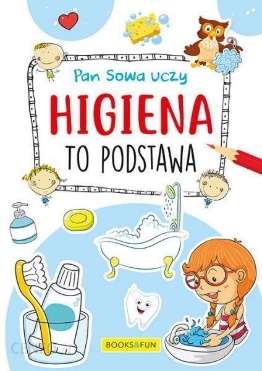 1.Dzisiejszy dzień rozpoczynamy piosenką. Wysłuchajcie piosenkę pt. ”Gimnastyka Smyka” https://youtu.be/351fw50UOn81,2,3                                                                                                                                                              Biegną nóżki tup, tup, tup,                                                                                                                                          lewa nóżka idzie w przód.                                                                                                                                                    I już prawa przy niej jest,                                                                                                                               pewnie zaraz tupnie też.                                                                                                                                 Tup! 
Tupu, tupu, tupu, tupu, 
tup, tup, tup. 
Tupu, tupu, tupu, tupu,
tup, tup, tup.
Tupu, tupu, tupu, tupu,
tup, tup, tup.
Tupu, tupu, tupu, tupu,
tup, tup, tup.  1,2,3 
Rączki w górę raz i dwa, 
Teraz podskok hopsasa, 
każdy klaszcze tak jak ja
Klap! 
Klapu, klapu, klapu, klapu, 
klap, klap, klap. 
Klapu, klapu, klapu, klapu,
klap, klap, klap.
Klapu, klapu, klapu, klapu,
klap, klap, klap.
Klapu, klapu, klapu, klapu,
klap, klap, klap.
Klapu, klapu, klapu, klapu,
klap, klap, klap.
Klapu, klapu, klapu, klapu,
klap, klap, klap.
Klapu, klapu, klapu, klapu,
klap, klap, klap.
Klapu, klapu, klapu, klapu,
klap, klap, klap.                                                                                                                                       2,Porozmawiajcie na temat piosenki                                                                                                              3.Pobawcie się  przy piosence (spróbujcie powtarzać słowa piosenki)1,2,3 (pokazujemy po kolei trzy palce prawej ręki – najpierw kciuki, potem wskazujący, 
na końcu środkowy)
Biegną nóżki tup, tup, tup, (tupiemy nogami na każde słowo „tup”)
lewa nóżka idzie w przód. (robi krok do przodu lewą nogą)
I już prawa przy niej jest, (robimy krok do przodu prawą nogą – dołączamy do lewej)
pewnie zaraz tupnie też. (rozkładamy ręce na boki) 
Tup! (tupiemy prawą nogą) 
Tupu, tupu, tupu, tupu, (tupiemy na przemian raz prawą, raz lewą nogą na każde słowo „tupu”) 
tup, tup, tup. (tupiemy jedną noga na każde słowo „tup”) 
Tupu, tupu, tupu, tupu,
tup, tup, tup.
Tupu, tupu, tupu, tupu,
tup, tup, tup.
Tupu, tupu, tupu, tupu,
tup, tup, tup. 

1,2,3 (pokazujemy po kolei trzy palce prawej ręki – najpierw kciuki, potem wskazujący, na końcu środkowy)
Rączki w górę raz i dwa, (podnosimy pierw prawą, potem lewą rękę) 
jeden obrót tralala. (obracamy się wokół własnej osi) 
Teraz podskok hopsasa, (podskakujemy do góry) 
każdy klaszcze tak jak ja. (klaszczemy) 
Klap! (klaszczemy)
Klapu, klapu, klapu, klapu, (klaszczemy na każde słowo „klapu”) 
klap, klap, klap. (klaszczemy na każde słowo „klap”) 
Klapu, klapu, klapu, klapu,
klap, klap, klap.
Klapu, klapu, klapu, klapu,
klap, klap, klap.
Klapu, klapu, klapu, klapu,
klap, klap, klap.
Klapu, klapu, klapu, klapu,
klap, klap, klap.
Klapu, klapu, klapu, klapu,
klap, klap, klap.
Klapu, klapu, klapu, klapu,
klap, klap, klap.
Klapu, klapu, klapu, klapu,
klap, klap, klap.                                                                                                                                                              4.Możecie także obejrzeć film o różnych dyscyplinach sportowych   https://www.youtube.com/watch?v=Klf9pwsbyxk                                                                                                                                  Życzę miłej nauki.    Do usłyszenia jutro.                                                                                                                                               Beata